10 советов родителям подростковКак известно, подростковый возраст – один из самых трудных периодов как для самого ребенка, так и для его родителей. У некоторых детей связанные с этим кризисным возрастом проблемы начинаются раньше, у других – позже, но все вынуждены пройти данное испытание.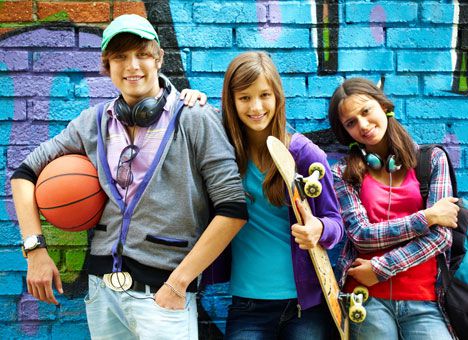 В ПОДРОСТКОВЫЙ ПЕРИОД СЛЕДУЕТ БЫТЬ ОСОБЕННО ВНИМАТЕЛЬНЫМИ К ВЗРОСЛЕЮЩЕМУ ЧЕЛОВЕКУ И К ВЫБОРУ МЕТОДОВ ЕГО ВОСПИТАНИЯ.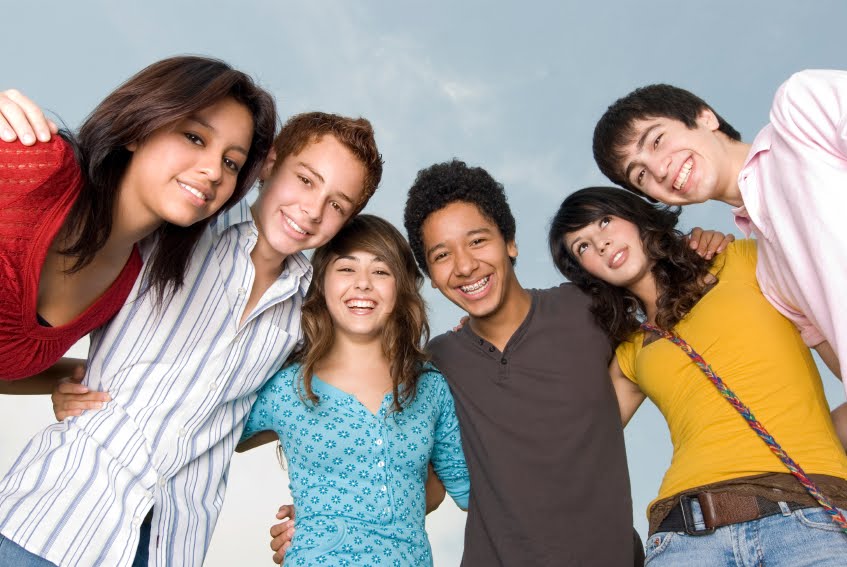 Сегодня мы познакомим вас с советами, которые профессор Валентина Зайцева дает родителям подростков. Причем многие из этих советов применимы и к детям дошкольного или младшего школьного возраста, пока еще не поздно воспитывать ребенка, закладывая крепкую основу здоровых отношений между родителями и детьми.Вот, 10 советов родителям подростков:1. В подростковом возрасте дети начинают оценивать жизнь своих родителейПодростки, особенно девочки, обсуждают поведение, поступки, внешний вид мам и пап, учителей, знакомых, и постоянно сравнивают. В какой-то момент результат этого сопоставления скажется на ваших отношениях с сыном или дочерью. Он может быть для вас как приятным, так и неприятным. Так что, если не хотите ударить в грязь лицом, начинайте готовиться к этой оценке как можно раньше.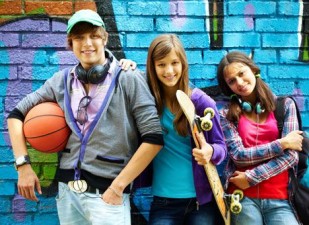 2. Главное в ваших взаимоотношениях с ребенком – взаимопониманиеЧтобы его установить, вы должны проявлять инициативу и не таить обид. Не следует как идти на поводу у сиюминутных желаний ребенка, так и всегда противиться им. Но если вы не можете или не считаете нужным выполнить желание сына или дочери, нужно объяснить – почему.И вообще, больше разговаривайте со своими детьми, рассказывайте о своей работе, обсуждайте с ними их дела, игрушечные или учебные, знайте их интересы и заботы, друзей и учителей. Дети должны чувствовать, что вы их любите, что в любой ситуации они могут рассчитывать на ваш совет и помощь, и не бояться насмешки или пренебрежения.Поддерживайте уверенность детей в себе, в своих силах, в том, что даже при определенных недостатках (которые есть у каждого) у них есть свои неоспоримые достоинства. Стратегия родителей – сформировать у ребенка позицию уверенности: «Все зависит от меня, во мне – причина неудач или успехов. Я могу добиться многого и все изменить, если изменю себя».В воспитательном процессе недопустима конфронтация, борьба воспитателя с воспитанником, противопоставление сил и позиций. Только сотрудничество, терпение и заинтересованное участие воспитателя в судьбе воспитанника дают положительные результаты.3. Удивляйте – запомнится!ТОТ, КТО ПРОИЗВОДИТ НЕОЖИДАННОЕ И СИЛЬНОЕ ВПЕЧАТЛЕНИЕ, СТАНОВИТСЯ ИНТЕРЕСНЫМ И АВТОРИТЕТНЫМ.Что привлекает ребенка во взрослом? Сила – но не насилие. Знания – вспомните, например, извечные «почему?» у малышей. На какую их долю вы сумели понятно и полно ответить? Ум – именно в подростковом возрасте появляется возможность его оценить.Привлекают также умения – папа умеет кататься на лыжах, чинить телевизор, водить машину, а мама рисует, готовит вкусные пирожки, рассказывает сказки… Внешний вид – его в большей мере ценят девочки.Жизнь родителей, их привычки, взгляды оказывают гораздо большее влияние на ребенка, чем долгие нравоучительные беседы. Немаловажное значение для подростков имеют и ваши доходы. Если вы в этой области конкурентоспособны, подумайте заранее, что вы можете положить на другую чашу весов, когда ваш подросший ребенок поставит вас перед этой проблемой.4. Вы хотите, чтобы ваш ребенок был крепким и здоровым?Тогда научитесь сами и научите его основам знаний о своем организме, о способах сохранения и укрепления здоровья.Это вовсе не означает, что вы должны освоить арсенал врача и назначение различных лекарств. Лекарства – это лишь «скорая помощь» в тех случаях, когда организм не справляется сам. Еще Тиссо утверждал: «Движение как таковое может по своему действию заменить все лекарства, но все лечебные средства мира не в состоянии заменить действие движения».Главное – научить организм справляться с нагрузками, прежде всего физическими, потому что они тренируют не только мышцы, но и все жизненно важные системы. Это труд немалый и регулярный, но за то и дается человеку «чувство мышечной радости», как назвал это ощущение почти сто лет назад великий врач и педагог П.Ф. Лесгафт. Конечно, физические и любые другие нагрузки должны соответствовать возрастным возможностям ребенка.Кстати, только физические упражнения, в том числе и на уроках физкультуры, могут смягчить вред от многочасового сидения за партой. Так что не спешите освобождать ребенка от физкультуры. Это не принесет ему даже временного облегчения в напряженной школьной жизни. Даже если у него есть хроническое заболевание (и тем более!), ему необходимо заниматься физкультурой, только по специальной программе.И совершенно необходимо, чтобы ребенок понимал: счастья без здоровья не бывает.5. Сколько времени в неделю вы проводите со своими детьми?По данным социологических опросов, большинство взрослых в среднем посвящают детям не более 1,5 часа в неделю! Как в этот краткий промежуток вместить разговоры по душам, походы в театр и на природу, чтение книг и другие общие дела?Конечно, это не вина, а беда большинства родителей, которые вынуждены проводить на работе весь день, чтобы наполнить бюджет семьи. Но дети не должны быть предоставлены сами себе. Хорошо, если есть бабушки и дедушки, способные взять на себя часть проблем воспитания. А если их нет?Обязательно подумайте, чем будет заниматься ваш ребенок в часы, свободные от учебы и приготовления уроков. Спортивные секции (не забудьте сами пообщаться с тренером) не просто займут время, а помогут укрепить здоровье и разовьют двигательные навыки и умения. В доме детского творчества можно научиться шить, строить самолеты, писать стихи. Пусть у ребенка будет свобода выбора занятия, но он должен твердо знать: времени на безделье и скуку у него нет.6. Берегите здоровье ребенка и свое, научитесь вместе с ним заниматься спортом, выезжать на отдых, ходить в походыКакой восторг испытывает ребенок от обычной сосиски, зажаренной на костре, от раскрошившегося кусочка черного хлеба, который нашелся в пакете после возвращения из леса, где вы вместе собирали грибы.А день, проведенный в гараже вместе с отцом за ремонтом автомобиля, покажется мальчишке праздником более важным, чем катание в парке на самом «крутом» аттракционе. Только не пропустите момент, пока это ребенку интересно.То же самое касается и привычки к домашним делам. Маленькому интересно самому мыть посуду, чистить картошку, печь с мамой пирог. И это тоже возможность разговаривать, рассказывать, слушать. Пропустили этот момент – «уберегли» ребенка, чтобы не пачкал руки, все – помощника лишились навсегда.7. Желание взрослых избежать разговоров с детьми на некоторые темы приучает их к мысли, что эти темы запретныеУклончивая или искаженная информация вызывает у детей необоснованную тревогу. И в то же время, не надо давать детям ту информацию, о которой они не спрашивают, с которой пока не могут справиться эмоционально, которую не готовы осмыслить.Лучший вариант – дать простые и прямые ответы на вопросы детей. Так что и самим родителям надо всесторонне развиваться – не только в области своей специальности, но и в области политики, искусства, общей культуры, чтобы быть для детей примером нравственности, носителем человеческих достоинств и ценностей.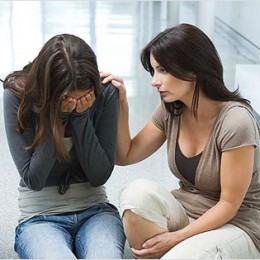 8. Не оберегайте подростков излишне от семейных проблемКак психологических (даже если произошло несчастье, чья-то болезнь или уход из жизни, – это закаляет душу и делает ее более чуткой), так и материальных (это учит находить выход).Подростку необходимы положительные и отрицательные эмоции. Для успешного развития ребенка полезно изредка отказывать ему в чем-то, ограничивать его желания, тем самым подготавливая к преодолению подобных ситуаций в будущем. Именно умение справляться с неприятностями помогает подростку сформироваться как личности.Роль взрослого человека состоит прежде всего в том, чтобы помочь ребенку стать взрослым, то есть научить его противостоять действительности, а не убегать от нее. Отгораживая ребенка от реального мира, пусть даже с самыми благими намерениями, родители лишают его возможности приобрести жизненный опыт, найти свой путь.Никогда не лгите ребенку, даже если это продиктовано лучшими убеждениями и заботой о его спокойствии и благополучии. Дети каким-то неведомым образом чувствуют ложь в любой форме. А тому, кто обманул раз-другой, доверия ждать уже не приходится.9. Если вы уже успели наделать ошибок в воспитании, вам будет труднее, чем в начале путиНо если в своем воспитаннике вы выявите хотя бы капельку хорошего и будете затем опираться на это хорошее в процессе воспитания, то получите ключ к его душе и достигнете хороших результатов.Такие простые и емкие советы воспитателям можно встретить в старинных педагогических руководствах. Мудрые педагоги настойчиво ищут даже в плохо воспитанном человеке те положительные качества, опираясь на которые можно добиться устойчивых успехов в формировании всех других.10. Если вы поняли, что были не правы, пренебрегали мнением сына или дочери в каких-либо важных для них вопросах, не бойтесь признаться в этом сначала себе, а потом и ребенкуИ постарайтесь не повторять этой ошибки снова. Доверие потерять легко, а восстанавливать его долго и трудно.